О направлении информации для размещения на официальном сайте«О результатах проведения контрольно-надзорных мероприятий в отношении загородных оздоровительных учреждений»	Первоуральский отдел Управления Роспотребнадзора по Свердловской области направляет Вам  информацию о  результатах проведения  контрольно- надзорных  мероприятий   в отношении загородных  оздоровительных учреждений     городского округа Первоуральск.  Приложение: информация – на 1 л.Заместитель начальника Первоуральского отделаУправления Роспотребнадзорапо Свердловской области        	                                                                     Е.И. МаксимоваВедущий специалист-эксперт Территориального отдела Управления Роспотребнадзора по Свердловской области в городе Первоуральск, Шалинском, Нижнесергинском районах и городе Ревда Наговицына  Елена  Евгеньевна, тел. 8(343)9-24-46-17О результатах проведения  контрольно- надзорных  мероприятий   в отношении загородных  оздоровительных учреждений     городского округа Первоуральск.    Должностными лицами Территориального отдела Управления Роспотребнадзора по Свердловской области в городе Первоуральск, Шалинском, Нижнесергинском районах и городе Ревда перед  началом оздоровительного сезона   2023 года и  в ходе оздоровительной кампании  были  проведены  документарные и выездные  плановые контрольно- надзорные мероприятия  в отношении  летнего оздоровительного  лагеря  "Гагаринский"  ЧУ "ФОК "Гагаринский", летнего оздоровительного лагеря при санатории профилактории ООО СП "Дюжонок",  летнего оздоровительного лагеря при санатории-профилактории  ООО "Санаторий "Соколиный камень", летнего оздоровительного лагеря на базе санатория профилактория "Лесная сказка" ОАО "Первоуральский динасовый завод".  В ходе проведенных  контрольно надзорных мероприятий были  выявлены нарушения санитарно-эпидемиологических требований:1.  Нарушались условия хранения пищевых продуктов, в т.ч.  мясной продукции, круп, макаронных изделий. 2. В личных медицинских книжках сотрудников оздоровительных учреждений    отсутствовала информация о профилактических прививках, предварительных, периодических,  медицинских осмотрах.3.  Не соблюдались нормы по массе порций отдельных блюд в меню, разработанном для  загородных оздоровительных учреждений.4.   Отсутствовала  маркировка технологического  оборудования, используемого на пищеблоке.5.   Нарушались  условия хранения суточных проб, суточные пробы отбирались не полном объеме.6.  Мебель, используемая в жилых помещениях, в обеденном зале   оздоровительных учреждений, имела дефекты и повреждения покрытия.7.   Дефекты внутренней отделки  игровых, жилых  помещениях для детей,   помещения бассейна. 8.  Допускалось совместное хранение  уборочного инвентаря для уборки санитарных узлов с другим  уборочным инвентарём.9.   Дети допускались в оздоровительное учреждение  по   справке о состоянии   здоровья ребенка,  при отсутствии  сведений    о  контактах   с больными инфекционными заболеваниями    в  течении 21 календарного дня . По результатам контрольно- надзорных мероприятий:- были составлены протоколы об административном правонарушении, ответственность за которые предусмотрена ч.1 ст. 6.7., ст.6.6., ч.2. ст.14.43  КоАП РФ, в отношении  должностных лиц и юридических лиц,-   выданы  предписания об устранении выявленных нарушений и о проведении мероприятий по предотвращению причинения вреда (ущерба) охраняемым законом ценностям в адрес руководителей образовательных учреждений,  исполнение которых поставлено на контроль.ФЕДЕРАЛЬНАЯ СЛУЖБА ПО НАДЗОРУ В СФЕРЕ ЗАЩИТЫ ПРАВ ПОТРЕБИТЕЛЕЙ И 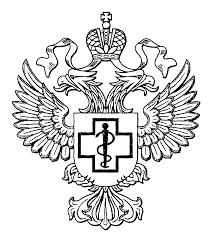 БЛАГОПОЛУЧИЯ ЧЕЛОВЕКА Территориальный отделУправления Федеральной службы по надзору в сфере защиты прав потребителей и благополучия человека по Свердловской области в городе Первоуральск, Шалинском, Нижнесергинском районах и городе Ревда(Первоуральский отдел УправленияРоспотребнадзора по Свердловской области)Вайнера ул., д. 4, г. Первоуральск, 623102,тел.: (3439) 24-52-15, факс (3439) 24-84-20,e-mail: mail_11@66.rospotrebnadzor.ruhttp://66. rospotrebnadzor.ruОКПО 77149652, ОГРН 1056603541565  ИНН/КПП 6670083677/667001001ФЕДЕРАЛЬНАЯ СЛУЖБА ПО НАДЗОРУ В СФЕРЕ ЗАЩИТЫ ПРАВ ПОТРЕБИТЕЛЕЙ И БЛАГОПОЛУЧИЯ ЧЕЛОВЕКА Территориальный отделУправления Федеральной службы по надзору в сфере защиты прав потребителей и благополучия человека по Свердловской области в городе Первоуральск, Шалинском, Нижнесергинском районах и городе Ревда(Первоуральский отдел УправленияРоспотребнадзора по Свердловской области)Вайнера ул., д. 4, г. Первоуральск, 623102,тел.: (3439) 24-52-15, факс (3439) 24-84-20,e-mail: mail_11@66.rospotrebnadzor.ruhttp://66. rospotrebnadzor.ruОКПО 77149652, ОГРН 1056603541565  ИНН/КПП 6670083677/667001001Главе администрации городского округа Первоуральск Кабцу Игорю ВалерьевичуИ.О. начальника Управления образования городского округа ПервоуральскПрисекарь Ирине Алексеевнеот  26 .07.2023г.  № 66-11-06/15-            -2023   